Брянская область, Брянский район, п. ПутёвкаВсероссийский  конкурс  экологическихпроектов «Волонтёры могут всё»Номинация:«Скажем нет урону природе»Коллективное участиеСоциальный проект«ЖИВИ, БРЯНСКИЙ ЛЕС»МБОУ «Снежская гимназия» Брянского района, Брянской областиКунахова Елена Ивановна, учитель иностранных языковПаспорт проектаЦель проекта: повышение интереса молодежи к улучшению экологической обстановки в районе и области через совершение конкретных дел для улучшения экологии своего места жительства, воспитание у школьников экологически целесообразного поведения как показателя экологического мышления и культуры.Текущие задачи проекта:Проведение экологических десантов (ежемесячно).Участие в работе экопроектов, молодежного совета Брянского района (согласно плана работы вышеназванных объединений).Экопросветительская работа среди обучающихся гимназии (в течение учебного года).Проведение экологических практикумов для детей на базе МБОУ «Снежская гимназия» Брянского района (в течение учебного года).Раздельный сбор использованной бумаги («Экоурна») в течение учебного года.Целевая аудитория проекта:- обучающиеся,  учителя  МБОУ «Снежская гимназия», родители, население п. ПутевкаСроки и период реализации проекта:с 01.09.2020 по настоящее времяГеография проекта:г. Брянск, п. Путёвка, Брянского района, государственный биосферный заповедник «Брянский лес», ст. Нерусса, Суземский р-н, п. Согласие Карачевского района.Механизм реализации и результаты  проекта:Россия относится к числу стран, в которых экологические движения активно набирают популярность. Экологический отряд «И сердце делим пополам» МБОУ «Снежская гимназия» Брянского района Брянской области  осуществляет данный проект с 1 сентября 2020 года. За вышеуказанный период мы: - создали экологический отряд из числа обучающихся 7Б класса (ныне 8Б класс); - приняли участие в акциях «Экодежурный по стране» в сентябре 2020 и в сентябре 2021 года;- внедрили мини-проект «Экоурна» для учебных кабинетов нашей гимназии (выход макулатуры 1 кг 500 г в месяц из расчёта на один кабинет гимназии, всего здание гимназии насчитывает 50 кабинетов). - с сентября 2021 года наши волонтёры - члены кружка по декоративно-прикладной росписи «Вдохновение», провели мини-акцию «Арт-стакан», цель которой – снижение отходов  и использование вымытых и высушенных бумажных стаканчиков из-под кофе, необходимых школьникам для декоративной росписи в кружке; - в рамках проекта (октябрь 2020, апрель 2021, сентябрь-октябрь 2021 года) собрали и сдали на переработку твердые бытовые отходы (макулатура) общим весом 15 тонн 850 килограмм;- в рамках работы Молодежного совета X созыва Брянского района волонтёры объединения «И сердце делим пополам»  принимали участие в акции «Чистый берег» в п. Хотылёво Брянского района;- создали научно-просветительские фильмы о важности сохранения лесных ресурсов нашей области и планеты в целом, информационные ролики о Государственном биосферном заповеднике «Брянский лес»;- принимали участие во Всемирном дне эколога(06.06.2021г), где для воспитанников летнего оздоровительного лагеря гимназии провели экоурок и веселую «зарядку зверей»;- в августе 2021 года состоялась встреча с волонтёром из г. Санкт-Петербурга Матюшиным Василием, которого познакомили с наработками в рамках проекта и пригласили принять участие в мини- экосубботнике на территории п. Путевка Брянского района; - 1 сентября 2021 г наш экоотряд побывал на мероприятии «Учёные в школы» на базе ФГБОУ ВО «Брянский государственный инженерно-технологический университет»; - традиционно 4 октября волонтеры нашего объединения посещают заповедник «Брянский лес», перечисляют средства для животных приюта «Второй шанс», проводят просветительские лекции и занятия для обучающихся гимназии на базе заповедника и другие мероприятия, приуроченные к празднованию в России и в других странах мира «Всемирного дня защиты животных»;- приняли участие в акции «Осенняя неделя добра — 2021». Мероприятие приурочено к Всемирному дню доброты, который отмечается 13 ноября. Волонтеры побывали в приюте для животных «Второй шанс» и на деньги, вырученные от сбыта твердых бытовых отходов (макулатуры), приобрели для приюта все самое необходимое.Привлеченные партнеры проекта:ООО «Здравница + Брянск», ООО Торговый Дом «Дружба», ООО «Еврохолод», ИП Тонов А.В., ИП Долбусин С В., ГАУ БОР (районная газета «Деснянская правда»), телеканал Губерная-ТВ, телеканал Брянск 24.Приложения1. Активные ссылки на социальные сети и информационные сайты:Группа в Контакте эковолонтерского объединенияhttps://vk.com/heardhalf Телеканал Брянская губерния https://guberniya.tv/obshhestvo/volontery-snezhskoj-gimnazii-bryanskogo-rajona-okazali-pomoshh-detyam-iz-sotspriyuta/Сетевое издание Деснянка32https://desnyanskaya-pravda.ru/society/2021/04/15/bryanckie-volontery-dobrymi-delami-otmetili-den-meczenata/https://desnyanskaya-pravda.ru/society/2021/09/20/volontyory-iz-snezhskoj-gimnazii-stali-nablyudatelyami-na-vyborah/2. Мероприятия с участием эковолнотерского отряда «И сердце делим пополам»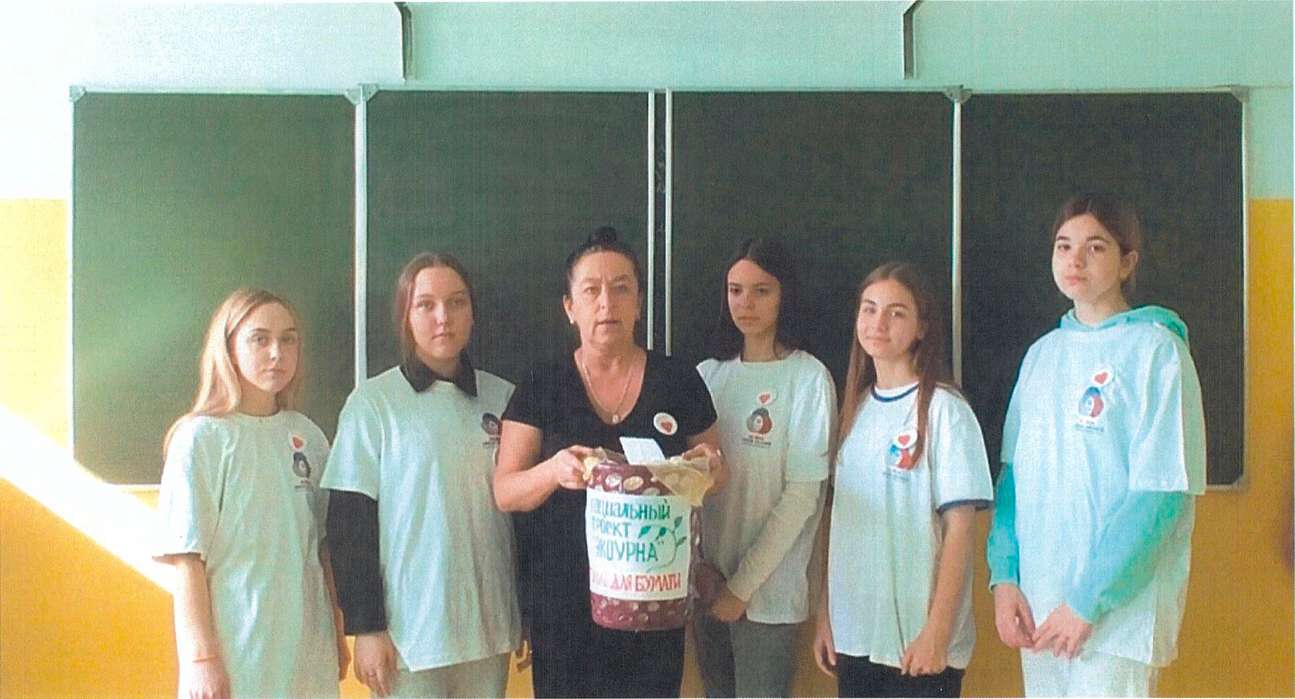 Мини-проект «Экоурна»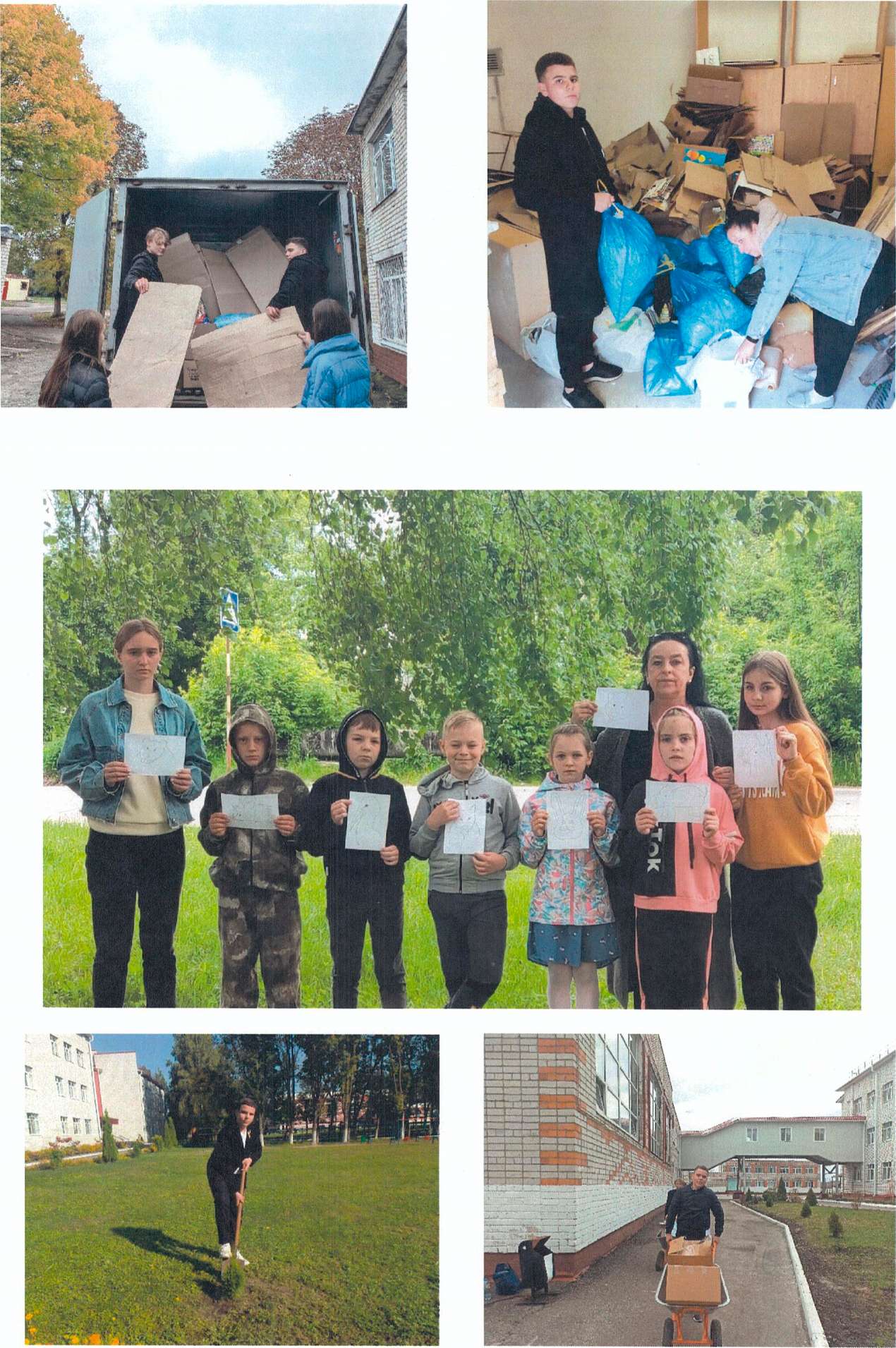 Сбор макулатуры на переработку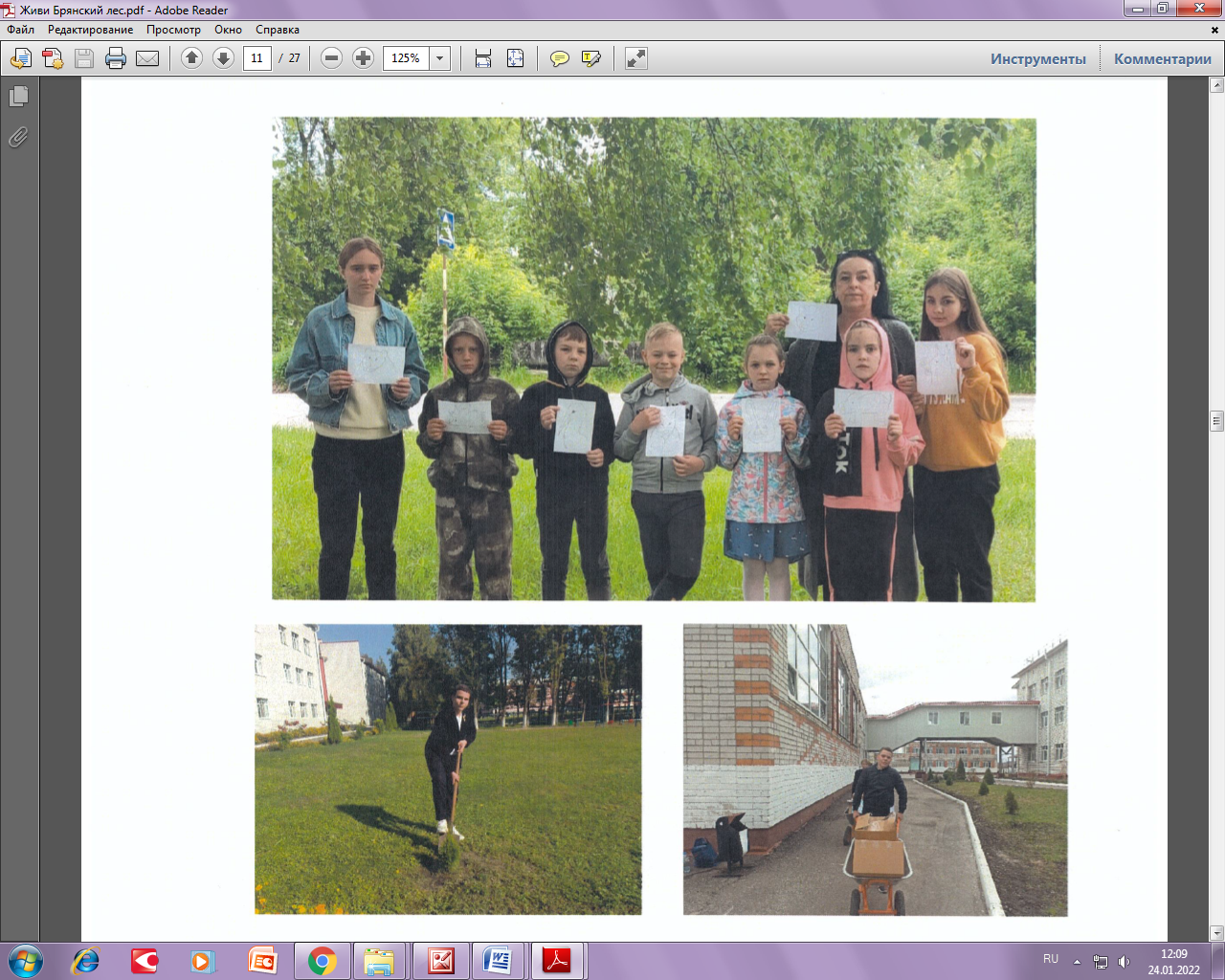 Работа в летнем оздоровительном лагере в рамках Дня экологаВысадка деревьев хвойных пород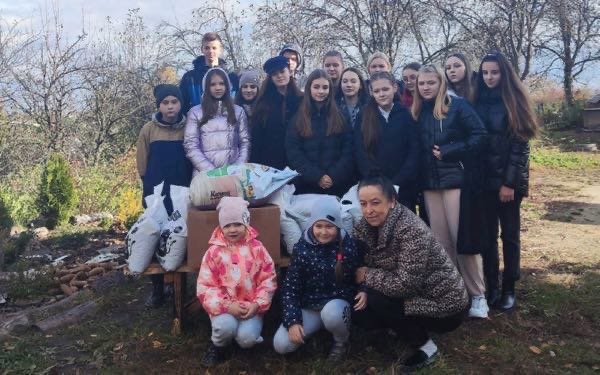 Помощь приюту для бездомных животных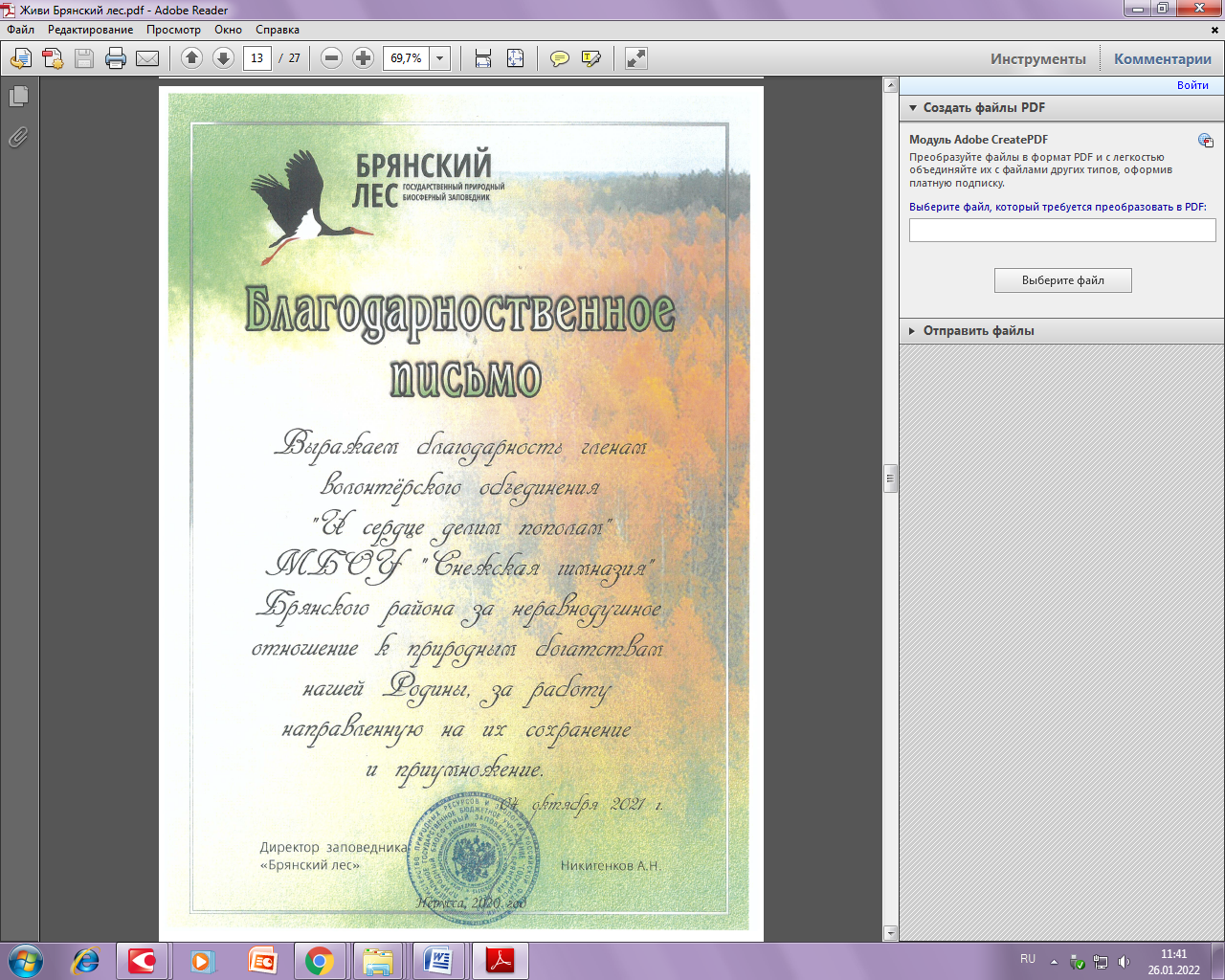 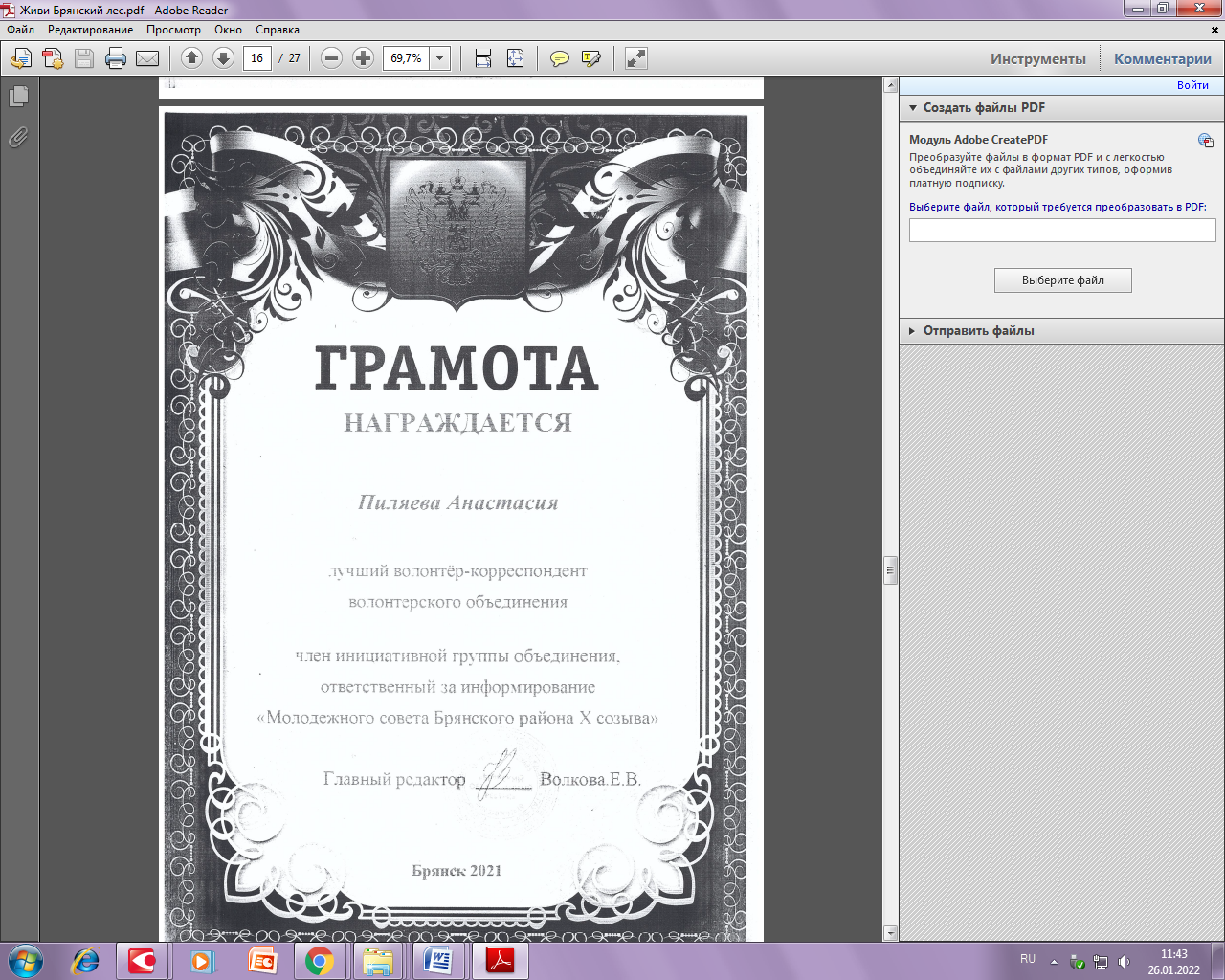 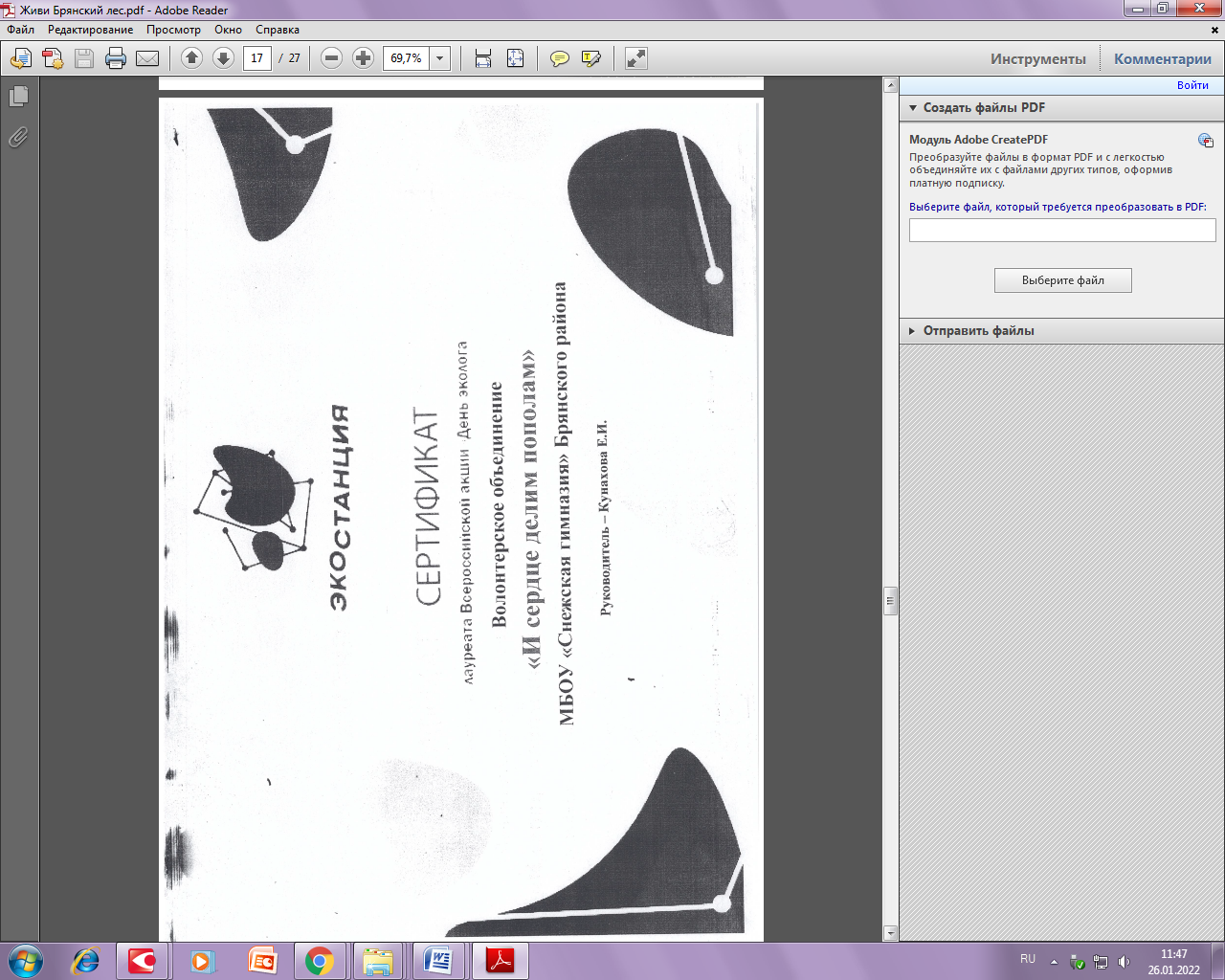 Полное название проектаСоциальный проект «Живи, Брянский лес»Организация-заявительМБОУ «Снежская гимназия» Брянского района, Брянской области, п. Путевка, ул. Школьная д.1, Инд. 241519, cnezhka_2006@mail.ruФИО координатора проектаКунахова Елена Ивановна, учитель иностранных языковКоманда проектаВолонтерское объединение «И сердце делим пополам»Шичкин Артём, Пиляева Анастасия,Быченок Сергей, Романов Даниил,Обыденникова Виктория,Синявская Ангелина,учащиеся 8 класса